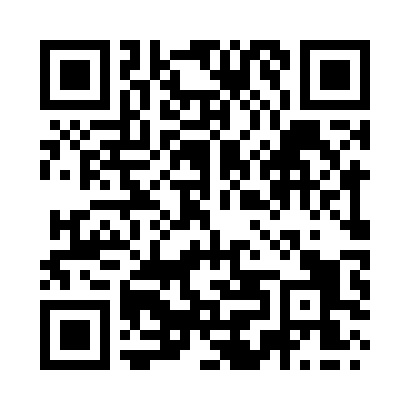 Prayer times for Birstall, Leicestershire, UKWed 1 May 2024 - Fri 31 May 2024High Latitude Method: Angle Based RulePrayer Calculation Method: Islamic Society of North AmericaAsar Calculation Method: HanafiPrayer times provided by https://www.salahtimes.comDateDayFajrSunriseDhuhrAsrMaghribIsha1Wed3:295:321:026:108:3210:352Thu3:265:301:016:118:3410:383Fri3:235:281:016:128:3610:414Sat3:205:261:016:138:3710:455Sun3:165:241:016:148:3910:486Mon3:135:221:016:158:4110:517Tue3:115:201:016:168:4310:528Wed3:105:191:016:178:4410:539Thu3:095:171:016:188:4610:5410Fri3:085:151:016:198:4710:5411Sat3:075:131:016:208:4910:5512Sun3:075:121:016:218:5110:5613Mon3:065:101:016:228:5210:5714Tue3:055:091:016:238:5410:5815Wed3:045:071:016:248:5610:5816Thu3:035:051:016:258:5710:5917Fri3:035:041:016:268:5911:0018Sat3:025:021:016:279:0011:0119Sun3:015:011:016:289:0211:0220Mon3:015:001:016:299:0311:0221Tue3:004:581:016:299:0511:0322Wed2:594:571:016:309:0611:0423Thu2:594:561:016:319:0811:0524Fri2:584:551:016:329:0911:0525Sat2:584:531:016:339:1011:0626Sun2:574:521:026:339:1211:0727Mon2:574:511:026:349:1311:0728Tue2:564:501:026:359:1411:0829Wed2:564:491:026:369:1511:0930Thu2:554:481:026:369:1711:1031Fri2:554:471:026:379:1811:10